POSITION PURPOSE:Position assists with the creation and implementation of virtual and in-person programs for a variety of audiencesESSENTIAL FUNCTIONS:Collaborate with interdepartmental teams to research, develop, and prepare for programsAssist with the execution of programs both in-person and virtually Facilitate student experiences through in-person and virtual programs as neededAssist with the development of program elements, including but not limited to: activities, handouts, classroom guides, administration reportsOther duties as assignedESSENTIAL KNOWLEDGE, SKILLS, & ABILITIES:Comfortable in a team-based environment with ability to work independentlyCustomer-centered approach Clear written and verbal communication skillsAbility to multi-taskWorking knowledge of Microsoft Office or other word processing applicationsExperience completing research-based projectsWillingness to learn and/or improve research, technology and program development skillsWorking knowledge of video conferencing tools preferredPHYSICAL REQUIREMENTS:Work is performed in a typical office environment with some work outdoors.Physical Movement – Stooping, Climbing, Bending, Kneeling, Reaching and Crouching in order to reach & pick up items. Must be able to walk and/or stand for long periods of time.Wrist & Visual Stamina – Ability to type and focus on a computer screen for prolonged periods of time(Incumbent must be able to meet physical requirements with or without reasonable accommodations. Reasonability of requested accommodation is to be determined by IHS on a case-by-case basis, in accordance with the ADA.)SCHEDULE: No more than 20 hours per week, with a minimum of 10 per week; hours can flex between normal business hours, evenings, and weekends as needed. Flexibility to work both in the office and remote. Must have access to personal computer for remote work; a computer will be provided for in-person work. Hours will include at least one evening per month, and some weekends and/or special events. PAY AND BENEFITSThis position is limited to at most 20 hours/week for 40 weeks.  Pay is $11/hour.  No group health or dental benefits are provided for this position. Other benefits include free parking, staff discounts in the Basile History Market and the Stardust Café, and reciprocal benefits at other cultural institutions in Indianapolis.Indiana Historical SocietyIntern DescriptionApril 2021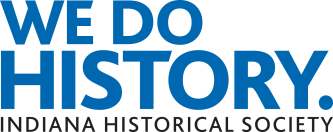 Job Title: InternDepartment: Education and EngagementReporting Relationship: Director, Education and EngagementEmployees Supervised:  N/aFull/part time: Up to 20 hrs per weekFLSA Status & pay grade: Non-exempt, $11/hour